Thursday 25th February Phonics – Common Exception Words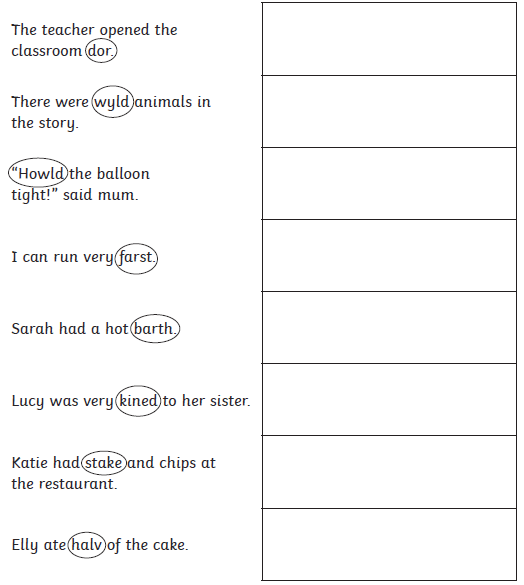 Write a sentence using each of these three Common Exception Words.What is the same? What is different?classgrasspass